ARMENIA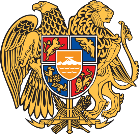 November 7, 201831th Session of the UPR Working GroupReview of MauritiusArmenia welcomes the delegation of Mauritius and thanks for the presentation today.We welcome the efforts of the Government of Mauritius directed to the promotion and protection of human rights at the domestic, regional and international levels. The very fact that the Economist Intelligence Unit (EIU) ranked Mauritius as the 16th most democratic nation in the world last year is illustrating the commitment of the Government to strengthen the existing democratic and human rights architecture within the country and in the region. We also welcome the establishment of the Ministry of Justice, Human Rights and Institutional Reforms, as well as the creation of a National Mechanism for Reporting and Follow Up under the aegis of the newly set up Ministry. Armenia would like to make the following recommendations to Mauritius:1.To ratify the Convention on the Prevention and Punishment of the Crime of Genocide,2. To strengthen efforts towards a better promotion of gender equality, in particular the finalization and adoption of the Gender Equality Bill,3. To continue its endeavor to promote and protect the rights of the child in light of the Government’s finalization and adoption of the draft Children’s Bill.In conclusion, we would like to wish Mauritius all the success in the third UPR cycle.I thank you. 